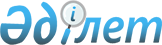 О переименовании улицы Победы и улицы Мира в селе НазаровкаРешение акима Назаровского сельского округа Щербактинского района Павлодарской области от 17 мая 2010 года N 2-07/1. Зарегистрировано Управлением юстиции Щербактинского района Павлодарской области 31 мая 2010 года N 12-13-108

      В соответствии с пунктом 4 статьи 14 Закона Республики Казахстан от 8 декабря 1993 года "Об административно-территориальном устройстве Республики Казахстан", пунктом 2 статьи 35 Закона Республики Казахстан от 23 января 2001 года "О местном государственном управлении и самоуправлении в Республике Казахстан", и с учетом мнения населения принимаю РЕШЕНИЕ:



      1. Переименовать улицу Победы на улицу "Женіс" и улицу Мира на улицу "Бейбітшілік" в селе Назаровка.



      2. Контроль над выполнением решения возложить на районную ономастическую комиссию.



      3. Настоящее решение вводится в действие по истечении десяти календарных дней после дня его первого официального опубликования.      Аким округа                                С. Шахметова
					© 2012. РГП на ПХВ «Институт законодательства и правовой информации Республики Казахстан» Министерства юстиции Республики Казахстан
				